Use this document to identify barriers that impacted implementation. A barrier is any type of challenge or constraint that can slow or halt progress on implementing the whole-school plan. Identify barriers and suggest an approach to address and overcome the barrier. Use the examples as a guide and modify as required. 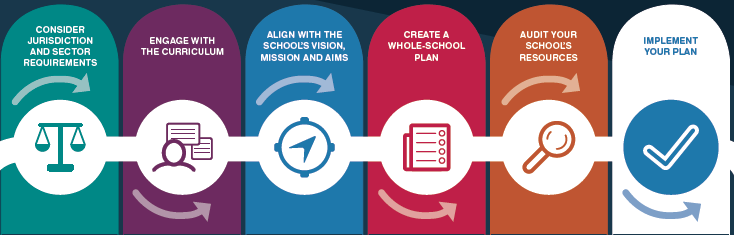 BarrierLack of clarity around requirements Limited curriculum leadership of the Digital Technologies curriculum across the schoolLimited time to implement due to other competing curriculum priorities Lack of capacity within the school to document a planInadequate funds to support a whole-school planInconsistent implementation across the schoolHow to addressOrganise leadership to attend jurisdiction/sector PL.Identify teachers with capacity to lead others to undertake relevant PL.Integrate across subject areas, raise the priority of DT. Align more strongly to reporting requirements. Assign the curriculum leadership role to a relevant staff member to lead and drive the process.Explore partnerships to provide cost effective programs. Share implementation strategies across PL teams and Faculty teams. BarrierLimited or low understanding of the Digital Technologies curriculumHow to addressIdentify teachers with capacity to lead others. Organise PL for relevant staff, support with coaching/ mentoring.BarrierHow to address